Рекламно-техническое описание научно-методического произведенияНаучно-методическое произведение в формате учебного пособия «Финансовый анализ: теория, методика, практика» разработано в рамках служебного задания на 2020/2021 учебный год для учебно-методического обеспечения учебной дисциплины «Анализ финансовой отчетности» учебного плана ООП 38.03.01 «Экономика», профиль «Учет, анализ, аудит», а также учебной дисциплины «Управление оборотным капиталом» учебного плана Ярославского филиала Финуниверситета по направлению подготовки 38.03.02 «Менеджмент», профили «Менеджмент организации» и «Финансовый менеджмент»Сведения об авторе: Описание результата интеллектуальной деятельностиИнформация об учебном пособии и научно-методическом (научном) заделе. В учебно-практическом пособии раскрываются теоретические основы финансового анализа: понятия, система показателей, методика проведения анализа; описывается практика оценки финансового положения коммерческой организации.  Учебное пособие подготовлено на основе действовавших на момент написания нормативных и правовых актов с использованием справочно-правовых систем. Степень готовности к изданию и применению в образовательном процессе: учебное пособие разработано в полном объеме, подготовлено к изданию и может быть использовано в образовательном процессе.Новизна учебного пособия, отличие от аналогов. Новизна заключается в разработке комплекса методик и подготовке проектов ряда методических рекомендаций, которые позволят: оценить финансовое состояние коммерческой организации. Технологические преимущества: материалы учебно-практического пособия обеспечивают преподавание учебных дисциплин, основываясь на актуальной финансово-экономической информации и современных проблемах в области учета, отчетности, анализа. Их использование в учебном процессе делает обучения не только практико-ориентированным, но и основанным на погружении обучающихся в весь существующий комплекс проблем проведения финансового анализа в организациях. Экономические преимущества: использование материалов учебно- практического пособия обеспечивает связь теоретического и практического материала, вследствие чего повышается эффективность преподавательского труда и образовательного процесса в целом, обеспечивается новое качество образовательного процесса за счет реализации принципов проблемного обучения, способствующего появлению повышенного интереса у обучающихся, которые не просто усваивают материал, а становятся, по сути, участниками процесса разрешения повседневно решаемых в ходе профессиональной деятельности  поставленных задач. Кроме того, использование учебно-практического пособия обеспечивает замещение учебных изданий других авторов, подготовленных в других вузах, а также замещение периодических изданий по актуальным проблемам финансового анализа. Область возможного использования: учебно-практическое пособие предназначено для студентов, обучающихся по направлениям подготовки 38.03.01 «Экономика» и 38.03.02 «Менеджмент», а также для использования преподавателями в учебном процессе. Также может быть использована при подготовке студентов и магистрантов в процессе изучения актуальных проблем учета, отчетности, анализа.Сопутствующие полезные эффекты: на основе материалов учебно-практического пособия могут быть разработаны и закреплены нормативными правовыми актами различного уровня программные документы стратегического характера по обеспечению устойчивого социально-экономического развития организаций, методические указания по оценке эффективности применения методов анализа в практической деятельности организаций. 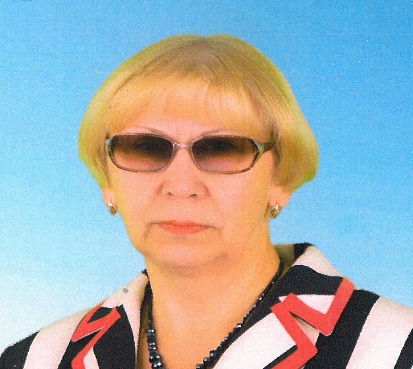 Логинова Тамара ВалентиновнаСтарший преподаватель кафедры «Экономика и финансы» Ярославского филиала федерального государственного образовательного бюджетного учреждения высшего образования «Финансовый университет при Правительстве Российской Федерации»150003, г. Ярославль, ул. Волжская набережная, д. 61 кв. 76          Тел.: +7-920-100-33-17Эл. адрес: TVLoginova@fa.ru